ANEXO A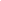 Este anexo foi alterado pelo Colegiado do Programa em reunião de 30/09/2022. ANEXO A1INSTRUÇÕES E TABELA COMO CLASSIFICAR LIVROSAcompanhando o relatório do GT Livros de 2016 aprovado pelo CTC/ES 2014-2018, a escala de avaliação dos livros deve ser comparável à de produtos técnicos e artísticos, envolvendo cinco níveis, respeitando-se a seguinte ordem: L1 (elevada Qualidade), L2, L3, L4 e L5 (menor qualidade).A partir da nota obtida pelo livro (na escala 0 a 100) propõe-se como pontos de corte: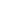 INDICADOR INICIAL OBRIGATÓRIO PARA O LIVRO SER CLASSIFICADO: Aderência da obra à Área de avaliação e ao Perfil institucional Estratégico do Programa?RESPOSTAS: SIM 🡪 SEGUIR COM A CLASSIFICAÇÃO A PARTIR DA TABELANÃO 🡪 LNC (Livro não classificado)ANEXO A2TABELA COMO CLASSIFICAR CAPÍTULOS DE LIVROOs capítulos são considerados tendo como unidade de referência o livro no qual foram publicados. A classificação do capítulo é feita com base na classificação do livro.ANEXO A3INSTRUÇÕES E TABELA COMO CLASSIFICAR MATERIAIS EDUCACIONAIS DO MESTRADO PROFISSIONAL NA ÁREA DE ENSINOOs produtos técnicos que foram considerados para efeito de avaliação distribuem‐se em três eixos, cada um deles com um conjunto de produtos. Sendo:EIXO 1 – Produtos e Processos: caracterizam-se pelo desenvolvimento de produto técnico ou tecnológico, passível ou não de proteção, podendo gerar registros de propriedade de patentes, produção intelectual ou direitos autorais;EIXO 2 – Divulgação da produção: atividades relacionadas à divulgação da produção em eventos ou periódicos;EIXO 3: Serviços técnicos: serviços realizados junto à sociedade/instituições de saúde, órgãos governamentais, agências de fomento, vinculados à assistência, extensão, produção do conhecimento;A partir da nota obtida pelo produto (na escala 0 a 20) propõe-se como pontos de corte: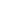 INDICADORES DE PRÉ-REQUISITOS PARA O PRODUTO SER CLASSIFICADO: Associado a dissertação de mestradoAutoria/coautoria de discente ou egresso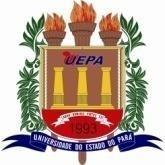 UNIVERSIDADE DO ESTADO DO PARÁPRÓ-REITORIA DE PESQUISA E PÓS-GRADUAÇÃOPROGRAMA DE PÓS-GRADUAÇÃO EM EDUCAÇÃO E ENSINO DE CIÊNCIAS NA AMAZÔNIA (PPGEECA)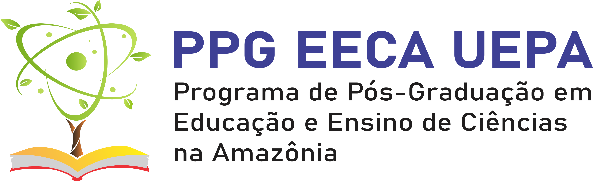 DISCENTE:_________________________________________________Matrícula_________________________ORIENTADOR: _______________________________________________________________________________ANO DE INGRESSO: ____________________DISCENTE:_________________________________________________Matrícula_________________________ORIENTADOR: _______________________________________________________________________________ANO DE INGRESSO: ____________________DISCENTE:_________________________________________________Matrícula_________________________ORIENTADOR: _______________________________________________________________________________ANO DE INGRESSO: ____________________DISCENTE:_________________________________________________Matrícula_________________________ORIENTADOR: _______________________________________________________________________________ANO DE INGRESSO: ____________________DISCENTE:_________________________________________________Matrícula_________________________ORIENTADOR: _______________________________________________________________________________ANO DE INGRESSO: ____________________PRODUÇÃO BIBLIOGRÁFICA E TÉCNICAPRODUÇÃO BIBLIOGRÁFICA E TÉCNICAPRODUÇÃO BIBLIOGRÁFICA E TÉCNICAPRODUÇÃO BIBLIOGRÁFICA E TÉCNICAPRODUÇÃO BIBLIOGRÁFICA E TÉCNICAAspectos da atividadeDiscriminação das AtividadesCategoriaCHCH computadaProdução Bibliográfica com o orientador relacionada a linha de pesquisa do mestradoArtigo Científico em periódico no estrato A1-A4.Autor40 hProdução Bibliográfica com o orientador relacionada a linha de pesquisa do mestradoArtigo Científico em periódico no estrato A1-A4.Coautor20 hProdução Bibliográfica com o orientador relacionada a linha de pesquisa do mestradoArtigo Científico em periódico no estrato B1-B4.Autor30 hProdução Bibliográfica com o orientador relacionada a linha de pesquisa do mestradoArtigo Científico em periódico no estrato B1-B4.Coautor15 hProdução Bibliográfica com o orientador relacionada a linha de pesquisa do mestradoArtigo Científico em periódico no estrato C ou sem qualis; artigos em revistas de divulgação científicaAutor10 hProdução Bibliográfica com o orientador relacionada a linha de pesquisa do mestradoArtigo Científico em periódico no estrato C ou sem qualis; artigos em revistas de divulgação científicaCoautor05 hProdução Bibliográfica com o orientador relacionada a linha de pesquisa do mestradoLivro L1-L2 (ver classificação, anexo A1)Autor20 hProdução Bibliográfica com o orientador relacionada a linha de pesquisa do mestradoLivro L3-L4 (ver classificação, anexo A1)Autor15 hProdução Bibliográfica com o orientador relacionada a linha de pesquisa do mestradoLivro L5 (ver classificação, anexo)Autor10 hProdução Bibliográfica com o orientador relacionada a linha de pesquisa do mestradoLivro não classificado (LNC) (ver classificação, anexo A1)Autor05 hProdução Bibliográfica com o orientador relacionada a linha de pesquisa do mestradoCapítulo de Livro C1-C2 (ver classificação, anexo A2)Autor10 hProdução Bibliográfica com o orientador relacionada a linha de pesquisa do mestradoCapítulo de Livro C3-C4 (ver classificação, anexo A2)Autor15 hProdução Bibliográfica com o orientador relacionada a linha de pesquisa do mestradoCapítulo de Livro C5 (ver classificação, anexo A2)Autor05 hProdução Bibliográfica com o orientador relacionada a linha de pesquisa do mestradoCapítulo de Livro LNC (ver classificação, anexo A2)Autor02 hProdução Bibliográfica com o orientador relacionada a linha de pesquisa do mestradoTrabalho completo em anais de evento internacional, na área de concentração do PPGEECA.Autor20 hProdução Bibliográfica com o orientador relacionada a linha de pesquisa do mestradoTrabalho completo em anais de evento internacional, na área de concentração do PPGEECA.Coautor10 hProdução Bibliográfica com o orientador relacionada a linha de pesquisa do mestradoTrabalho completo em anais de evento nacional, na área de concentração do PPGEECA.Autor15 hProdução Bibliográfica com o orientador relacionada a linha de pesquisa do mestradoTrabalho completo em anais de evento nacional, na área de concentração do PPGEECA.Coautor05 hProdução Bibliográfica com o orientador relacionada a linha de pesquisa do mestradoTrabalho completo em anais de evento regional, na área de concentração do PPGEECA.Autor10 hProdução Bibliográfica com o orientador relacionada a linha de pesquisa do mestradoTrabalho completo em anais de evento regional, na área de concentração do PPGEECA.Coautor03 hProdução Bibliográfica com o orientador relacionada a linha de pesquisa do mestradoTrabalho completo em anais de evento local, na área de concentração do PPGEECA.Autor05 hProdução Bibliográfica com o orientador relacionada a linha de pesquisa do mestradoTrabalho completo em anais de evento local, na área de concentração do PPGEECA.Coautor01 hProdução Bibliográfica com o orientador relacionada a linha de pesquisa do mestradoResumo em anais de evento internacional, na área de concentração do PPGEECA.Autor08 hProdução Bibliográfica com o orientador relacionada a linha de pesquisa do mestradoResumo em anais de evento nacional, na área de concentração do PPGEECA.Autor04 hProdução Bibliográfica com o orientador relacionada a linha de pesquisa do mestradoResumo em anais de evento regional/local.Autor02 hProdução Técnica com o orientador relacionada a linha de pesquisa do mestradoDesenvolvimento de produtos educacionais de acordo com estrato do qualis educacional Edu1 a Edu3 (ver classificação, anexo A3).Autor40 hProdução Técnica com o orientador relacionada a linha de pesquisa do mestradoDesenvolvimento de produtos educacionais de acordo com estrato do qualis educacional Edu1 a Edu3 (ver classificação, anexo A3).Coautor20 hProdução Técnica com o orientador relacionada a linha de pesquisa do mestradoDesenvolvimento de produtos educacionais de acordo com estrato do qualis educacional Edu4 a Edu5 (ver classificação, anexo A3).Autor25 hProdução Técnica com o orientador relacionada a linha de pesquisa do mestradoDesenvolvimento de produtos educacionais de acordo com estrato do qualis educacional Edu4 a Edu5 (ver classificação, anexo A3).Coautor15 hProdução Bibliográfica ou Técnica relacionada a área de concentração do PPGEECAEditoria, posfácio, prefácio/ apresentação, editorial, tradução de obras, texto em jornais ou revistas, patentes. Autor20 hProdução Bibliográfica ou Técnica relacionada a área de concentração do PPGEECAEntrevistas, programas, reportagens em mídia.Autor ou colaborador10 hCARGA HORÁRIA TOTAL PARCIAL 1CARGA HORÁRIA TOTAL PARCIAL 1CARGA HORÁRIA TOTAL PARCIAL 1CARGA HORÁRIA TOTAL PARCIAL 1ATUAÇÃO ACADÊMICAATUAÇÃO ACADÊMICAATUAÇÃO ACADÊMICAATUAÇÃO ACADÊMICAATUAÇÃO ACADÊMICAAtuação em eventos, cursos, palestras, defesas ou qualificação.Curso (extracurricular), minicurso ou oficina na área de concentração do PPGEECA.Participante10% da CH do CursoAtuação em eventos, cursos, palestras, defesas ou qualificação.Palestra ou mesa redonda na área de concentração do PPGEECA.Participante01 hAtuação em eventos, cursos, palestras, defesas ou qualificação.Disciplina cursada em outro Programa de Pós-graduação Stricto Sensu com similaridade a área de concentração do PPGEECA.Obs: no máximo 2 disciplinasParticipante50 % da CH disciplinacorrespondência: de 1 Crédito=15 horas.  Atuação em eventos, cursos, palestras, defesas ou qualificação.Intercâmbios institucionalizados em outro Programa de Pós-graduação Stricto Sensu para realização de cursos e/ou participação de projetos com similaridade à área de concentração do PPGEECA.Obs: no máximo 2 atividadesParticipante 50 % da atividade correspondência: de 1 Crédito=15 horas. Atuação em eventos, cursos, palestras, defesas ou qualificação.Participação na comissão organizadora e /ou científica de eventos na área de concentração do PPGEECA.Autor ou colaborador10 hAtuação em eventos, cursos, palestras, defesas ou qualificação.Qualificação ou defesa de mestrado ou doutorado na área de concentração do PPGEECA.Ouvinte01 hAtuação em eventos, cursos, palestras, defesas ou qualificação.Participação em eventos, mostras, exposições ou eventos similares na área de concentração do PPGEECA.Participante01 hAtuação em eventos, cursos, palestras, defesas ou qualificação.Minicurso, curso ou oficina na área de concentração do PPGEECA.Ministrante30% da CH do curso Atuação em eventos, cursos, palestras, defesas ou qualificação.Palestra ou mesa redonda na área do PPGEECA.Ministrante05 hAtuação em eventos, cursos, palestras, defesas ou qualificação.Conferencista na área do PPGEECA.Ministrante05 hAtuação em eventos, cursos, palestras, defesas ou qualificação.Comunicação oral em evento na área de concentração do PPG EECA.Autor e Apresentador10 hAtuação em eventos, cursos, palestras, defesas ou qualificação.Comunicação oral em evento na área de concentração do PPG EECA.Coautor03 hAtuação em eventos, cursos, palestras, defesas ou qualificação.Apresentação em pôster em evento na área de concentração do PPGEECA.Autor e Apresentador02 hAtividades de Pesquisa e Extensão e EstágioGrupo de Pesquisa certificado pelo CNPq – Declaração semestral (especificar data da reunião e horário) na área de concentração do PPGEECAParticipante1 h / reuniãoAtividades de Pesquisa e Extensão e EstágioParticipação em Projeto de Pesquisa, ensino, extensão aprovado por agência de fomento ou institucionalizado na UEPA na área de concentração do PPGEECA, por no mínimo 1 semestre.Participante20 hAtividades de Pesquisa e Extensão e EstágioParticipação como voluntário no Centro de Ciências e Planetário do Pará, Programa Ciência Itinerante, Clube científico, Feiras de Ciências, dentre outras ações de impacto na sociedade promovida pelo PPGEECA, por no mínimo 1 semestre.Participante20 h/por SemestreMáximo: 2 semestresAtividades de Pesquisa e Extensão e EstágioRealização de estágio não obrigatório com similaridade à área de concentração do PPGEECA por no mínimo 1 semestre.Participante15 hAtividades de Pesquisa e Extensão e EstágioRealização de estágio não obrigatório no nível superiorParticipante15 hAtividades de Pesquisa e Extensão e EstágioAtividades voluntárias desenvolvidas em prol do PPGEECA referendadas pela coordenação.Colaborador05 hCARGA HORÁRIA TOTAL PARCIAL 2CARGA HORÁRIA TOTAL PARCIAL 2CARGA HORÁRIA TOTAL PARCIAL 2CARGA HORÁRIA TOTAL PARCIAL 2CARGA HORÁRIA TOTAL (PARCIAL 1 + PARCIAL 2)______________________________Assinatura do mestrando (a):Belém, __ de ____________ de 20_____.__________________________________Assinatura do Orientador (a):Belém, __ de ____________ de 20_____.INFORMAÇÃO/TÍTULO DO LIVRO:CARACTERÍSTICAS FORMAIS DA OBRAIndicadores coletados nos Sistemas da CAPES e auditadosCARACTERÍSTICAS FORMAIS DA OBRAIndicadores coletados nos Sistemas da CAPES e auditadosCARACTERÍSTICAS FORMAIS DA OBRAIndicadores coletados nos Sistemas da CAPES e auditadosCARACTERÍSTICAS FORMAIS DA OBRAIndicadores coletados nos Sistemas da CAPES e auditadosCARACTERÍSTICAS FORMAIS DA OBRAIndicadores coletados nos Sistemas da CAPES e auditadosItensPontos máximoIndicadoresPontosPontos computadosIdioma10Nacional5Idioma10Estrangeiro10Idioma10Multilíngue10Tipo de Editora5Programa 2Tipo de Editora5IES do Programa 3Tipo de Editora5Ed. Brasileira comercial 4Tipo de Editora5Ed. Comercial estrangeira5Tipo de Editora5Editora Universitária brasileira5Tipo de Editora5Instituição científica 4Tipo de Editora5Outra1Financiamento5Próprio Editora4Financiamento5Edital de Fomento5Financiamento5Agência de Fomento Nacional5Financiamento5Agência de Fomento Internacional5Financiamento5Associaçãocientífica/profissional 4Financiamento5Parceria com organização3Financiamento5Outra1Conselho editorial5Sim 5Conselho editorial5Não 0Informações sobre os autores5Sim 5Informações sobre os autores5Não 0Índice remissivo5Sim5Índice remissivo5Não0Parecer e revisão por pares5Sim 5Parecer e revisão por pares5Não0Natureza do conteúdo5Didática4Natureza do conteúdo5Técnica/Manual0Natureza do conteúdo5Artística0Natureza do conteúdo5Tradução de obra clássica do original4Natureza do conteúdo5Relato Profissional3Natureza do conteúdo5Resultado de Projeto de pesquisa5TOTAL PARCIAL 1TOTAL PARCIAL 1TOTAL PARCIAL 1TOTAL PARCIAL 1Pontos acrescidosPontos acrescidosPontos acrescidosPontos acrescidosPontos acrescidosBONUS 1: Premiação15Instituição Nacional 10BONUS 1: Premiação15Instituição Internacional15BONUS 2: Indicação comoObra de referência5Instituição Nacional5BONUS 2: Indicação comoObra de referência5Instituição Internacional5TOTAL PARCIAL 2TOTAL PARCIAL 2TOTAL PARCIAL 2TOTAL PARCIAL 2AVALIAÇÃO INDIRETA DE QUALIDADE - Indicadores extraídos doexame de cada livro (parcial ou total)AVALIAÇÃO INDIRETA DE QUALIDADE - Indicadores extraídos doexame de cada livro (parcial ou total)AVALIAÇÃO INDIRETA DE QUALIDADE - Indicadores extraídos doexame de cada livro (parcial ou total)AVALIAÇÃO INDIRETA DE QUALIDADE - Indicadores extraídos doexame de cada livro (parcial ou total)AVALIAÇÃO INDIRETA DE QUALIDADE - Indicadores extraídos doexame de cada livro (parcial ou total)Natureza do texto15Obra autoral que envolve a sistematização de resultados de um programa de pesquisa conduzido pelo próprio autor, fruto de sua trajetória profissional15Natureza do texto15Relato e discussão de programas de pesquisas multicêntricas (envolvendo redes amplas de pesquisadores)15Natureza do texto15Relatos e discussões de projetos específicos de pesquisa12Natureza do texto15Apresentação e discussão de proposição teórica ou metodológica original15Natureza do texto15Texto de revisão ou de discussão da literatura de um tema ou uma área 10Natureza do texto15Ensaios que expressam pontos de vista do autor sobre assuntos relevantes para a área10Natureza do texto15Sistematização de conhecimentos disponíveis (livro texto para o ensino de graduação e pós graduação), com claro embasamento em pesquisa científica e elevada qualidade didática30Natureza do texto15Sistematização de conhecimentos disponíveis (livro texto para o ensino de graduação ou ensino médio), sem relação direta com pesquisa realizada, mas com boa qualidade didática20Natureza do texto15Sistematização de conhecimentos disponíveis (livro texto para o ensino de graduação ou ensino médio), sem relação direta com pesquisa realizada e menor qualidade didática10Natureza do texto15Texto de difusão de conhecimentosda área 10Natureza do texto15Relato de experiência(s) profissional sem característica de investigação5Natureza do texto15Outro 5Leitor preferencial10Pesquisadores, docentes e especialistas da área10Leitor preferencial10Alunos da graduação e pós-graduação8Leitor preferencial10Obras destinadas ao público em Geral3Leitor preferencial10Outro5Origem da obra10Originada de grupos interinstitucionais de pesquisa10Origem da obra10Originada de outros grupos ou redes de pesquisa internacionais10Origem da obra10Originada de outros grupos ou redes de pesquisa nacionais7Origem da obra10Originada de grupos ou redes de pesquisa internas ao programa5Origem da obra10Não envolve grupos ou rede de Pesquisa3TOTAL PARCIAL 3TOTAL PARCIAL 3TOTAL PARCIAL 3TOTAL PARCIAL 3TOTAL (PARCIAL 1 + PARCIAL 2 + PARCIAL 3)CLASSIFICAÇÃO______________________________Assinatura do mestrando (a):Belém, __ de ____________ de 20_____.__________________________________Assinatura do Orientador (a):Belém, __ de ____________ de 20_____.Classificação de CapítulosEstrato do LivroC1L1C2L2C3L3C4L4LNCLNCINFORMAÇÃO/TÍTULOCritérioPontuação máximaIndicadoresPontosPontos obtidosValidação7Não validado0Validação7Validados por comitê ad hoc3Validação7Validado por órgão de fomento5Validação7Validado por banca de dissertação7Registro2Sem registro0Registro2Com registro em sistema de informação em âmbito nacional ou internacional (ISBN, ISSN, ANCINE, Registro de domínio, Certificado de registro autoral, Registro ou Averbação da Biblioteca Nacional, registro de patentes e marcas submetidos ao INPI)2Utilização no sistema4Não utilizado0Utilização no sistema4Com alguma inserção no sistema local, municipal, estadual. Nacional ou internacional4Acesso livre7Sem acesso0Acesso livre7Acesso via rede fechada1Acesso livre7Acesso por portal nacional ou internacional, Youtube, Vimeo e outros com acesso público e gratuito3Acesso livre7Acesso pela página do Programa com acesso público e gratuito5Acesso livre7Acesso por Repositório institucional – nacional (EduCapes) ou internacional – com acesso público e gratuito   7TOTALTOTALTOTALTOTALCLASSIFICAÇÃOCLASSIFICAÇÃOCLASSIFICAÇÃOCLASSIFICAÇÃO______________________________Assinatura do mestrando (a):Belém, __ de ____________ de 20_____.__________________________________Assinatura do Orientador (a):Belém, __ de ____________ de 20_____.